ЗАЯВКА НА УЧАСТИЕ Название организации_______________________________________________________________Юридический адрес_________________________________________________________________Почтовый адрес ____________________________________________________________________Ответственное лицо (Ф.И.О.) _________________________________________________________Генеральный директор (Ф.И.О.) _______________________________________________________Телефон__________________Факс_____________________E-mail:__________________________Наименование  и адрес банка_____________________________________________________________________________________________________________________________________________ИНН__________________ОГРН__________________ОКВЭД_________________КПП__________БИК__________________р/с____________________________________к/с_____________________Профиль деятельности организации _____________________________________________________________________________________________________________________________________________________________________________________________________________________________ Пожалуйста отметьте: Участие в работе ____________________________(количество делегатов) 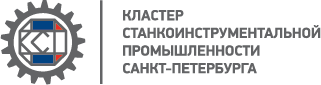 открытое совещание членов Кластера Станкоинструментальной промышленности Санкт-Петербурга23 апреля 2018 годаСанкт-Петербург, ВК "Ленэкспо", павильон. 4 Центр Импортозамещения и локализации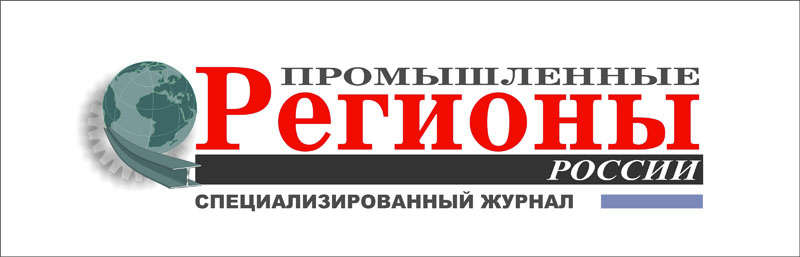 открытое совещание членов Кластера Станкоинструментальной промышленности Санкт-Петербурга23 апреля 2018 годаСанкт-Петербург, ВК "Ленэкспо", павильон. 4 Центр Импортозамещения и локализации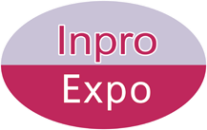 Организация деловых мероприятий ООО «Инпроэкспо»Тел.: +7 (960) 286 528, info@inpro-expo.ru, www.inpro-expo.ru